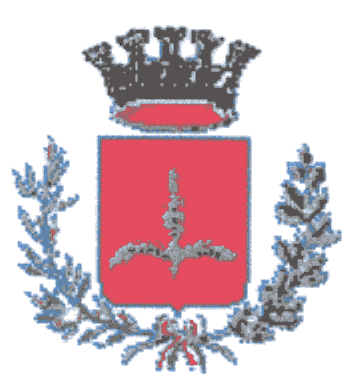      Settore  Urbanistica e Ambiente 	         Sportello Unico per l’Edilizia				REGIONE PUGLIAPROVINCIA DI LECCE  FONDO NAZIONALE PER IL SOSTEGNO ALL’ACCESSO ALLE ABITAZIONI IN LOCAZIONE 431/98 – D.M. LL.PP. 07.06.1999 Programmazione anno 2018Spazio riservato all’Ufficio       DOMANDA PER L’INSERIMENTO NELLA GRADUATORIA DEI BENEFICIARIIl sottoscritto ______________________________________, nato a _______________________il___________________ e residente  in ___________________alla Via ____________________ (c. f. ____ ________ _________  ________),   tel. ___________________, peo ______________pec _______________________________chiededi essere inserito nella graduatoria per il sostegno all’accesso alle abitazioni istituito dalla L. 431/98. A tale scopo, a conoscenza di quanto prescritto dal D.P.R. n. 445/2000 –G.U. n.42/2001 - sulla responsabilità penale cui può andare incontro in caso di dichiarazioni mendaci e sotto la propria personale responsabilità,  dichiarache il proprio nucleo familiare è così composto:Dichiara, inoltre:- che il proprio nucleo familiare domicilia presso l’immobile ubicato in TAVIANO alla Via/Piazza ________________________ condotto in locazione con contratto sottoscritto dal (conduttore) ________________________________  e dal (locatore) _________________________________, in data ____________ e registrato presso l’Agenzia delle Entrate  di ______________________ in data ________________  (estremi di registrazione  ___________)per il periodo dal _____________ al ____________-  che l’identificativo catastale dell’alloggio è il seguente: CEU di Taviano, Foglio _____, particella_______Sub/Subb______.di essere residente in TAVIANO dal ____________________ (solo per i cittadini di Stati non membri della C.E.);che l’alloggio condotto in locazione dal proprio nucleo familiare risulta adeguato alle esigenze familiari;di essere cittadino ________________________che fanno parte del nucleo familiare i seguenti ultrasessantacinquenni e/o disabili:n. 1 _______________________________n. 2 _______________________________n. 3 _______________________________n. 4 _______________________________che i membri del nucleo familiare non posseggono altri immobili adibiti ad uso abitativo o residenziale ed adeguati al proprio nucleo familiare nel Comune capoluogo.che i membri del nucleo familiare non risultano assegnatari di alloggi realizzati con contributi pubblici.che il richiedente non ha vincoli di parentela né di affinità entro il secondo grado o di matrimonio con il locatore.che, relativamente al nucleo familiare, composto dalla famiglia anagrafica e dai soggetti a carico dei suoi componenti, ai fini IRPEF, relativamente all’anno 2018:non hanno titolarità, da parte tutti i componenti il nucleo familiare, all’assegnazione in proprietà di alloggio realizzato con contributi pubblici, ovvero con finanziamenti agevolati, in qualunque forma concessi dallo Stato o da Enti Pubblici, sempre che l’alloggio non sia perito o inutilizzabile;non hanno titolarità di diritto di proprietà, usufrutto, uso o abitazione, in tutto il territorio nazionale su alloggio adeguato alle esigenze del nucleo familiare così come definito all’art. 3 – lett. c) della L.R. n 10/2014, fatto salvo il caso in cui l’alloggio sia accatastato come inagibile oppure esista un provvedimento amministrativo che dichiari l’inagibilità dell’alloggio;non hanno richiesto, in sede di dichiarazione dei redditi, la detrazione dei redditi d’imposta prevista per gli inquilini di immobili adibiti ad abitazione principale;che, per quanto attiene la tipologia edilizia, l’alloggio sia accatastato con caratteristiche di edilizia economica e popolare anche per quanto attiene alla superficie utile che risulta di______________mq (la Su non potrà superare 150 mq, per come motivatamente stabilito dalla Giunta Comunale – per Superficie Utile si intende la superficie di pavimento di tutti i locali di una unità immobiliare, al netto delle superfici definite nella superficie accessoria (Sa), e comunque escluse le murature, i pilastri, i tramezzi, gli sguinci, i vani di porte e finestre, le logge, i balconi e le eventuali scale interne (Superficie Utile secondo la definizione tecnica uniforme riportata al punto 14 del Regolamento Edilizio Tipo - Regione Puglia, approvato con Deliberazione di Giunta Regionale n. 2250 del 21/12/2017 (B.U.R.P. n. 6 suppl. del 11.01.2018);di non essere lavoratore autonomo;oppuredi essere lavoratore autonomo e di versare in situazione di particolare debolezza sociale (n. 3 figli minorenni a carico, presenza nel nucleo familiare di ultrasessantacinquenne e/o di soggetto portatore di handicap, nucleo familiare monogenitoriale);che, il reddito imponibile complessivo anno 2018 è pari ad Euro_______________/___ in (lettere euro______________) così determinato, in relazione ad ogni componente del nucleo familiare:Certificazione Unica 2019 – Quadro dati fiscali (rigo1 oppure rigo 2); Mod 730/2019 – (Reddito 2018) -  (rigo 11, Quadro 730-3); Mod. Unico P.F. 2019 (Periodo d’imposta 2018) rigo RN1 del Quadro RN o rigo LM8 del Quadro LM (per i contributi minimi) e/o rigo RD11 del Quadro RD.Vanno inoltre computati gli emolumenti, esclusi quelli non continuativi, quali pensioni e sussidi a qualsiasi titolo percepiti, nonché tutte le indennità, comprese quelle esentasse, fatta eccezione per l’indennità di accompagnamento e l’assegno di cura per pazienti affetti da SLA/SMA e per pazienti non autosufficienti gravissimi (art.3., comma 1, lettera e) della L.R. n. 10/2014, integrato alla L.R. n. 67/2017).che il  reddito annuo imponibile complessivo, risultante dall’ultima dichiarazione dei redditi, è non superiore a due pensioni minime INPS - € 13.192,92, rispetto al quale  l’incidenza del canone di locazione risulti non inferiore al 14%; oppureche reddito annuo imponibile complessivo, risultante dall’ultima dichiarazione dei redditi (non inferiore a due pensioni minime INPS e non superiore a quello determinato dalla Regione Puglia per l’assegnazione degli alloggi di E.R.P. €. 15.250,00), rispetto al quale l’incidenza del canone di locazione risulti non inferiore al 24%.Per chi dichiara reddito ZERO e/o per i casi in cui l’incidenza del canone sul reddito sia superiore all’90%, alla domanda di contributo deve essere allegata:certificazione dell’assistente sociale che attesti che il soggetto richiedente fruisce di assistenza dei Servizi Sociali del Comune;oppuredichiarazione relativa alla fonte accertabile del reddito che contribuisce al pagamento del canone;oppurenel caso in cui il richiedente dichiari di ricevere sostegno economico da altro soggetto, indicazione delle generalità di quest’ultimo e autocertificazione del medesimo che attesti la veridicità del sostegno fornito e l’ammontare del reddito percepito, che deve essere congruo rispetto al canone versato.I coniugi separati o divorziati che versano in particolari condizioni di disagio economico – L.R. 15.11.2017 n. 45 art. 6 comma 4 lett. b) aventi i seguenti requisiti:genitori separati o divorziati residenti in Puglia da almeno cinque anni; disponibilità reddituale inferiore o pari al doppio dell’importo stabilito per l’assegno sociale minimo determinata da pronuncia dell’organo giurisdizionale di assegnazione della casa familiare e dell’obbligo di corrispondere l’assegno di mantenimento all’altro coniuge; presenza di figli minori o di figli non autosufficienti ai sensi della legge 5 febbraio 1992, n. 104 (Legge quadro per l’assistenza, l’integrazione sociale e i diritti delle persone handicappate). di NON essere stato condannato con sentenza passata in giudicato per reati contro la persona, tra cui gli atti persecutori di cui al D.L. n. 11/2009, convertito, con modificazioni, dalla L. n. 38/2009, nonché per i delitti di cui agli articoli 570 e 572 del codice penale. (PENA ESCLUSIONE ai sensi dell’art. 2, comma 2 della L.R. n. 45/2017)ALLEGA Copia del contratto di locazione con  prova che lo stesso contratto  nell’anno 2018 risultava        regolarmente registrato;  Copia di visura catastale dell’immobile;  Dimostrazione del reddito complessivo anno 2018 ed eventuali allegati;( eventuali) attestazioni di invalidità;( eventuali) attestazioni in caso di qualifica di lavoratore autonomo;(eventuali) attestazioni in caso di reddito zero o nel caso in cui l’incidenza del canone annuo  sul reddito sia superiore a quanto stabilito dal bando;( eventuale) dimostrazione della superficie utile dell’immobile;( eventuali) autocertificazioni;copia di un documento di identità in corso di validità.Altro ________________________________________________________________________________________________________________________________________________________________TAVIANO, ____________________									Il Dichiarante           							_______________________________La presente dichiarazione è da me ricevuta in base a quanto disposto dal D.P.R. n. 445/2000 – G.U. n. 42 del 20.02.2001 con firma apposta dal Dichiarante in mia presenza.                                                                                                                         Il Funzionario addetto                                                                                                                                       _____________________N.Cognome e NomeCod. FiscaleLuogo e data di nascitaRapportoParentelaResidenzaCittadinanza